Dear Families,This year marks the 2nd annual Terry Fox fundraiser for Plainsview School. We will participate in a Terry Fox Dive For Change Monday, September 10th – Friday, September 14th. As a school, we will strive to beat our $650 fundraising goal. We would like to invite you to send any monetary donations for the Terry Fox Foundation throughout the coming week.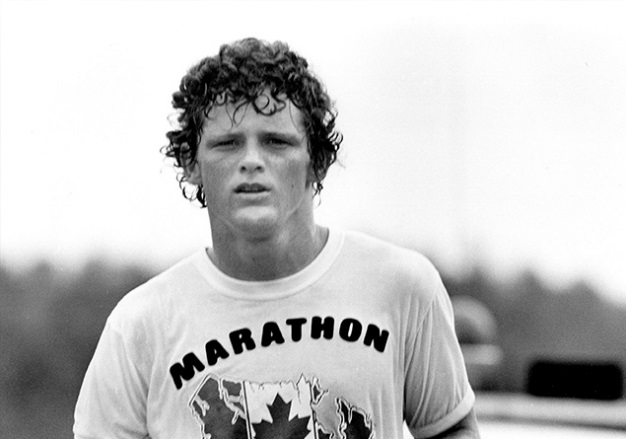 We will conclude the week with a Terry Fox Walk For Change, with staff and students, Friday, September 14th.Thank you for your consideration to donate to this charitable cause.Sincerely,Plainsview Terry Fox CoordinatorsDear Families,This year marks the 2nd annual Terry Fox fundraiser for Plainsview School. We will participate in a Terry Fox Dive For Change Monday, September 10th – Friday, September 14th. As a school, we will strive to beat our $650 fundraising goal. We would like to invite you to send any monetary donations for the Terry Fox Foundation throughout the coming week.We will conclude the week with a Terry Fox Walk For Change, with staff and students, Friday, September 14th.Thank you for your consideration to donate to this charitable cause.Sincerely,Plainsview Terry Fox Coordinators